TaraflarMADDE 1- (1) Bu protokol,	(İşletme adı) ile KütahyaDumlupınar Üniversitesi Domaniç Hayme Ana Meslek Yüksekokulu arasında	……./…./20… tarihinde        imzalanmıştır.(2) Bu protokolde “Üniversite” Kütahya Dumlupınar Üniversitesi Domaniç Hayme Ana Meslek Yüksekokulu’nu, “İşletme”	(İşletme adı) ‘yi ifade eder.KapsamMADDE 2- (1) Bu protokol hükümleri “Kütahya Dumlupınar Üniversitesi İşletmede Mesleki Eğitim Yönergesi” esaslarına göre hazırlanmıştır. Protokolde yer almayan ve açıklanmaya ihtiyaç duyulan hususlarda ilgili yönerge hükümleri geçerlidir.(2) Bu protokol, Kütahya Dumlupınar Üniversitesi, Domaniç Hayme Ana Meslek Yüksekokulu bünyesindeki Bilgisayar Kullanımı Bölümü Bilgi Yönetimi Programına kayıtlı öğrencilerin; bir yarıyıllık eğitimlerini ………………………………. (İşletme adı)’de, “Kütahya Dumlupınar Üniversitesi İşletmede Mesleki Eğitim Yönergesi”(Yönerge) kapsamında mesleki beceri ve tecrübelerini geliştirmek üzere uygulamalı eğitimler yaparak daha iyi yetiştirilmelerini esas alan kuralları içerir.YürürlükMADDE 3- (1) Bu protokolün hükümleri, protokolün imzalandığı tarihten itibaren ve aksi belirtilmediği müddetçe süresiz geçerlidir. Taraflar, 6 (altı) ay öncesinden gerekçeleri ile birlikte yazılı bilgi vermek suretiyle İşletmede Mesleki Eğitimi (İME) uygulanmasını sona erdirebilir.İşletmede Mesleki Eğitimin Yarıyılı ve SüresiMADDE 4- (1) Öğrenciler işletmede mesleki eğitimlerini, 4. yarıyıllarında gerçekleştirir. İME, akademik takvimde belirtilen güz/bahar yarıyılı derslerin başlaması ve bitişi sürelerini kapsayacak şekilde yürütülür.İşletmede Mesleki Eğitimi İçin Kontenjan Verilmesi ve Bu Kontenjanların Kullanılması MADDE 5- (1) İşletme, bu protokolün imzalanması sırasında İME’ye yıllık kaç öğrenci için kontenjan tahsis edeceğini bildirir. Bu kontenjan yıl içinde farklı öğrencilerin faydalanması için kullanılabilir.Programın YürütülmesiMADDE 6- (1) Bu Protokolü, işletme adına “İşletme Yöneticisi”, Üniversite adına “Müdür” onaylar.İşletme ile Üniversite arasında gerekli olan iletişim, işletme adına “İşletme Yetkilisi” ve üniversite adına “İME Bölüm/Program Komisyonu” aracılığı ile yürütülür.İşletme, yönerge gereği bünyesinde İME yapacak öğrenci kontenjanını dikkate alarak alanında mesleki yetkinliğe sahip yeterli sayıda “Eğitici Personeli” görevlendirir.Üniversite yönerge gereği işletmede İME yapacak öğrenci kontenjanını dikkate alarak yeterli sayıda “Sorumlu Öğretim Elemanı” görevlendirir.İşletmede Mesleki Eğitim uygulamaları bu protokol hükümleri dâhilinde hazırlanan Sorumlu Öğretim Elemanı, İşletmede Mesleki Eğitim Öğrencisi ve Eğitici Personel tarafından imzalanan “İşletmede Mesleki Eğitim Sözleşmesi” hükümleri çerçevesinde yürütülür ve sözleşme bu protokolün ayrılmaz bir ekidir.Öğrencilerin Ders SeçimiMADDE 7- (1) İşletmede Mesleki Eğitim dersini alacak öğrenciler ilgili dönemin başında ders kayıt sürecinde protokol yapılan İşletmeler ’in kontenjanları dâhilinde bu dersi seçerler.İşletmede Mesleki Eğitim Öğrencilerinin Görev ve SorumluluklarıMADDE 8- (1) Öğrenciler, İşletmede Mesleki Eğitim kapsamında kabul edildikleri İşletmede geçerli çalışma şartlarına ve kurallarına uyarak ve tüm mesleki etkinliklere (seminer, hizmet içi eğitim,geliştirme kursları vb.) bizzat katılarak, akademik takvimde belirtilen güz/bahar yarıyıllarının ders başlama ve bitiş sürelerini kapsayacak şekilde çalışmak zorundadırlar.Öğrenciler hafta içi, günde 8 saat, haftada toplam 40 saat dolacak şekilde İşletmedeki çalışmalarına devam ederler. Resmi tatil günlerinin olduğu haftalarda 40 saat aranmaz. Ancak, öğrenciler günde 8 (sekiz) saatten fazla çalıştırılamazlar.Öğrenciler, İşletmede Mesleki Eğitimlerini, İşletmede Mesleki Eğitim Sözleşmesi imzalanan işyerlerinde yapmak zorundadırlar.Öğrenciler sorumlu öğretim elemanına bilgi vermeden ve İME bölüm/program komisyon onayını almadan İME yaptıkları işletmeyi değiştiremezler, aksi takdirde yapılan İME geçersiz sayılır.İşletmenin gündüz saatlerinde uyguladığı mesai saatlerine uymak zorundadırlar.Öğrenciler İşletmeden izinsiz ayrılamazlar. İşletmede Mesleki Eğitimine “Kütahya Dumlupınar Üniversitesi İşletmede Mesleki Eğitim Yönergesi” ve “Kütahya Dumlupınar Üniversitesi Ön Lisans ve Lisans Eğitim Öğretim Yönetmeliği” devam kurallarına göre devam etmek zorundadırlar. Hastalık, birinci derece yakınlarının vefatı veya benzeri acil/zorunlu durumlar dışında izin kullanamazlar.İzinli olarak ayrılması gereken durumlarda Eğitici Personeli tarafından onaylı izin formu düzenlenir ve İşletmede Mesleki Eğitim dosyasında saklanmak üzere İME Bölüm/Program Komisyonuna iletilir. İşletmeden izinsiz, mazeretsiz üst üste 3 (üç) gün devamsızlık yapan öğrencinin durumu, eğitici personel tarafından sorumlu öğretim elemanı aracılığıyla İME Birim Komisyonuna bildirilir.Öğrenciler işletmedeki sendikal etkinliklere katılamazlar.Öğrenciler, işletme ile ilgili ticari sır niteliğindeki bilgi ve belgeleri hiçbir zaman medya, internet, vb. ortamlarda ve üçüncü şahıslarla paylaşamaz.Öğrenciler işletmenin kurallarına, mevzuatına ve “Yükseköğretim Kurumları Öğrenci Disiplin Yönetmeliği”ne uymak zorundadırlar.Öğrenciler, her gün yaptıkları çalışma ve etkinlikleri içeren “İME Haftalık Çalışma Raporu”nu eğitici personele onaylatıp teslim ederÖğrenci İME Bölüm/Program komisyonu tarafından belirlenen kriterlere uygun olarak “İME Dönem Sonu Raporu”nu hazırlamak zorundadır.İşletmede Mesleki Eğitim Öğrencilerinin HaklarıMADDE 9- (1) Öğrencilere Yükseköğretimde Uygulamalı Eğitimler Çerçeve Yönetmeliği ilgili hükümlerine uygun olarak İşletme tarafından ücret ödenir.Öğrencilerin kurum personeline tanınan ulaşım imkânları ile diğer sosyal hizmetlerden parasız olarak yararlandırılması beklenir. Ancak kanuni bir hakka veya toplu sözleşmeye dayanarak yapılmakta olan yardımlardan öğrenciler istifade edemezler.31/5/2006 tarihli ve 5510 sayılı Sosyal Sigortalar ve Genel Sağlık Sigortası Kanununun 5 inci maddesi gereğince öğrencilerin sigortalanmalarına ilişkin iş ve işlemleri Kütahya Dumlupınar Üniversitesi ilgili birimlerince yapılır.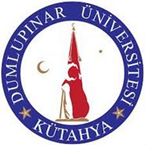 T.C.KÜTAHYA DUMLUPINAR ÜNİVERSİTESİDomaniç Hayme Ana Meslek Yüksekokulu MüdürlüğüİŞLETMEDE MESLEKİ EĞİTİM PROTOKOLÜ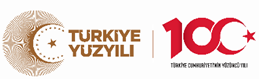 İME YAPACAK ÖĞRENCİ KONTENJANIİME YAPACAK ÖĞRENCİ KONTENJANIBölüm/Program adıKontenjanToplam Kontenjan…………………………………..… İŞLETMESİ YUKARIDAKİ TABLODA BELİRTİLEN KONTENJAN KADAR KÜTAHYA DUMLUPINAR ÜNİVERSİTESİ DOMANİÇ HAYME ANA MESLEK YÜKSEKOKULU İLE BİRLİKTE İŞBU PROTOKOL HÜKÜMLERİ ÇERÇEVESİNDE İŞLETMEDE MESLEKİ EĞİTİM ÇALIŞMALARINDA İŞBİRLİĞİNİ KABUL VE TAAHHÜT EDER.…………………………………..… İŞLETMESİ YUKARIDAKİ TABLODA BELİRTİLEN KONTENJAN KADAR KÜTAHYA DUMLUPINAR ÜNİVERSİTESİ DOMANİÇ HAYME ANA MESLEK YÜKSEKOKULU İLE BİRLİKTE İŞBU PROTOKOL HÜKÜMLERİ ÇERÇEVESİNDE İŞLETMEDE MESLEKİ EĞİTİM ÇALIŞMALARINDA İŞBİRLİĞİNİ KABUL VE TAAHHÜT EDER.Dr. Öğr. Üyesi Sezayi ÖZTEN……………………..Müdürİşletme Yöneticisi